_______________________________________________________ КАРАР                                    ПОСТАНОВЛЕНИЕ 25  ноябрь 2013 й.                                    № 50                          25 ноября  .Өфө а.                                                                                                   с. Уфимский  В соответствии с Федеральным законом от 21.12.1994 № 68-ФЗ «О защите населения и территорий от чрезвычайных ситуаций природного и техногенного характера» (в редакции от 22.08.2004 № 122), в целях экстренного привлечения необходимых средств при угрозе и возникновении чрезвычайных ситуаций на территории сельского поселения:Утвердить Положение о порядке финансирования мероприятий по предупреждению и ликвидации чрезвычайных ситуаций природного и техногенного характера на территории сельского поселения Уфимский сельсовет муниципального района Хайбуллинский район Республики Башкортостан согласно приложению.2. Контроль за исполнением постановления  возложить на управляющего делами администрации  сельского поселения  Булатову З.Ш.Глава сельского поселения                                                                                                                   Уфимский сельсовет                                                                                                       муниципального района                                                                                                          Хайбуллинский район                                                                                                                   Республики Башкортостан                                                                                    О.Н.УсатыйПОЛОЖЕНИЕ О ПОРЯДКЕ ФИНАНСИРОВАНИЯ МЕРОПРИЯТИЙ ПО ПРЕДУПРЕЖДЕНИЮ И ЛИКВИДАЦИИ  ЧРЕЗВЫЧАЙНЫХ СИТУАЦИЙ  ПРИРОДНОГО И ТЕХНОГЕННОГО ХАРАКТЕРА НА ТЕРРИТОРИИ СЕЛЬСКОГО ПОСЕЛЕНИЯ УФИМСКИЙ СЕЛЬСОВЕТ МУНИЦИПАЛЬНОГО РАЙОНА ХАЙБУЛЛИНСКОГО РАЙОНА РЕСПУБЛИКИ БАШКОРТОСТАН1. Настоящее Положение определяет порядок выделения средств на предупреждение и ликвидацию чрезвычайных ситуаций на территории сельского поселения .2. Финансирование мероприятий по предупреждению и ликвидации чрезвычайных ситуаций природного и техногенного характера производится за счет средств предприятий, учреждений и организаций независимо от их организационно-правовой формы (далее - организации), находящихся в зонах чрезвычайных ситуаций, местного бюджета, страховых фондов и других источников.3. Основанием для выделения средств из бюджета сельского поселения является распоряжение главы сельского поселения , в котором указывается размер ассигнований и их целевое расходование.Средства из бюджета сельского поселения выделяются:Комиссии по предупреждению и ликвидации чрезвычайных ситуаций и обеспечению пожарной безопасности сельского поселения Уфимский сельсовет для частичного покрытия расходов на финансирование следующих мероприятий:-    проведение поисковых и аварийно-спасательных работ;- проведение неотложных аварийно-восстановительных работ на объектах жилищно-коммунального хозяйства, энергетики и социальной сферы, пострадавших в результате чрезвычайной ситуации;-  закупка, доставка и кратковременное хранение материальных ресурсов для первоочередного жизнеобеспечения пострадавшего населения;-  развертывание и содержание временных пунктов проживания и питания для эвакуируемых пострадавших граждан;- доставка материальных ресурсов из материального резерва к месту чрезвычайной ситуации;- проведение экстренных мероприятий по ликвидации угрозы возникновения чрезвычайных ситуаций.4. В целях повышения оперативности проведения неотложных мероприятий по ликвидации чрезвычайных ситуаций Комиссия по предупреждению и ликвидации чрезвычайных ситуаций и обеспечению пожарной безопасности сельского поселения Уфимский сельсовет использует средства, предусмотренные на мероприятия по ликвидации чрезвычайных ситуаций и стихийных бедствий, выполняемые в рамках специальных решений (целевой финансовый резерв).Указанные средства в соответствии с решением КЧС и ОПБ направляются на осуществление следующих мероприятий:проведение поисковых и аварийно-спасательных работ;закупка, доставка и кратковременное хранение материальных ресурсов для ликвидации чрезвычайной ситуации и первоочередного жизнеобеспечения пострадавшего населения в случае их отсутствия в материальном резерве;доставка материальных ресурсов из материального резерва в район чрезвычайной ситуации;возмещение расходов, связанных с привлечением сил и средств районного звена системы РСЧС, а также других организаций для проведения экстренных мероприятий по ликвидации чрезвычайных ситуаций.5. Комиссия по предупреждению и ликвидации чрезвычайных ситуаций и обеспечению пожарной безопасности сельского поселения Уфимский сельсовет организует учет и осуществляет контроль за целевым расходованием средств бюджета сельского поселения, выделенных на ликвидацию чрезвычайных ситуаций.Руководители организаций представляют в Комиссию по предупреждению и ликвидации чрезвычайных ситуаций и обеспечению пожарной безопасности сельского поселения Уфимский сельсовет в установленном порядке отчеты о расходовании указанных средств. Комиссии по предупреждению и ликвидации чрезвычайных ситуаций и обеспечению пожарной безопасности сельского поселения Уфимский сельсовет представляет в бухгалтерию администрации сельского поселения сводную отчетность о расходовании средств бюджета сельского поселения, выделенных в его распоряжение.Башкортостан Республикаһы Хәйбулла районымуниципаль районыныңӨфө ауыл советыауыл биләмәһе хакимиәте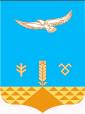 Администрациясельского поселения Уфимский сельсовет муниципального района Хайбуллинский район Республики БашкортостанО порядке финансирования мероприятий в области защиты населения и территории сельского поселения Уфимский сельсовет муниципального района Хайбуллинский район Республики Башкортостан в чрезвычайных ситуациях.Приложение к постановлению Главы сельского поселения  № 50 от «25»ноября .